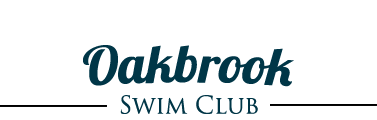 Family Name: ___________________________Address: ____________________________Address: ____________________________Phone: ____________________________Email: ____________________________Number of Family Members: _______________Husband ________________________________ Occupation ________________________Wife ____________________________________ Occupation ________________________Child_________________________ Age_________ DOB _____________________________Child_________________________ Age_________ DOB _____________________________Child_________________________ Age_________ DOB _____________________________Child_________________________ Age_________ DOB _____________________________ Your Board of Directors and all committees are made up of volunteers. Would you be willing to volunteer your time as a member on either the Board or a committee in the future? ____Yes ___NoArea of Interest: Activities ____ Board____ Finance _____Membership ____Operations ___☐By checking this box, as a member of the Oakbrook Swim and Tennis Club, Inc., I acknowledge that I have reviewed a copy of the rules and regulations of the club and I pledge my support and compliance for my family members and guests. I have reviewed the by-laws.Date: ___________________________ Payment InformationCheck Enclosed or Credit Card InfoExact Name ___________________________Visa/MC/AMEX #___________________________ Exp Date:___________ Amount: ____________For Official Use Only:Board Approval Date: _____________________Membership Number: ___________________Certificate ___ Cards ___ Database ___ Membership Director: ____________________Date: __________________